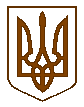 УКРАЇНАБілокриницька   сільська   радаРівненського   району    Рівненської    області(двадцять друга  позачергова сесія сьомого скликання)РІШЕННЯвід  17  листопада  2017 року                                                                № 625Про затвердження технічної документації із землеустрою щодо встановлення меж земельних ділянок  в натурі (на місцевості)гр. Матвійцовій Світлані ОлександрівніРозглянувши заяву гр. Матвійцової С.О. про затвердження технічної документації із землеустрою щодо встановлення меж земельних ділянок в натурі (на місцевості) для ведення особистого селянського господарства в с. Біла Криниця та керуючись статтями 121, 125, 126 Земельного кодексу України, статтею 26 Закону України “ Про місцеве самоврядування в Україні ” за погодженням земельної комісії, сесія Білокриницької сільської ради:  ВИРІШИЛА:Затвердити технічну документацію із землеустрою щодо встановлення меж земельних ділянок в натурі (на місцевості) (кадастрові номери 5624680700:02:008:1417; 5624680700:02:004:0189 ) у приватну власність гр. Матвійцовій Світлані Олександрівні для ведення особистого селянського господарства загальною площею 0,3109 га:  діл.1 - 0,1136 га;  діл.2 – 0,1973 га в с.Біла Криниця на території Білокриницької сільської ради Рівненського району Рівненської області.Передати гр. Матвійцовій Світлані Олександрівні у приватну власність земельні ділянки для ведення особистого селянського господарства загальною площею 0,3109 га, за рахунок земель, що перебувають в користуванні, розташованої в с. Біла Криниця на території Білокриницької сільської ради.Гр. Матвійцовій Світлані Олександрівні оформити право приватної  власності на земельні ділянки в порядку, визначеним законодавством.Контроль за виконанням даного рішення покласти на земельну комісію сільської ради.Сільський голова                                                                                  Т. ГончарукПленарне засідання двадцять другої позачергової сесії Білокриницької сільської ради сьомого скликання17 листопада  2017 року
ВІДОМІСТЬдля поіменного голосування з питання:«Про затвердження технічної документації із землеустрою щодо встановлення меж земельних ділянок в натурі (на місцевості)гр. Матвійцовій Світлані Олександрівні»Голосували:    «за» - 	16	                          «проти» - 	0	                          «утримався» - 	0	                          «не голосував» - 	0	№з/пПрізвище, ім’я, по батьковіЗаПротиУтри-мавсяНе приймав участь в голосу-ванні1.Гончарук Тетяна Володимирівназа2.Галябар Роман Олександровичза3.Власюк Світлана Андріївназа4.Данилюк Наталія Василівназа5.Семенюк Марія Петрівназа6.Дем'янчук Віталій Григоровичза7.Зданевич Оксана Данилівнавідсутня8.Кисіль Тетяна Михайлівназа9.Панчук Ярослав Петровичвідсутній10.Ящук Оксана Костянтинівназа11.Целюк Тетяна Лонгінівнавідсутня12.Плетьонка Андрій Васильовичза13.Вовчик Юрій Анатолійовичвідсутній14.Дубіч Анатолі Миколайовичвідсутній15.Захожа Інна Анатоліївнавідсутня16.Морозюк Оксана Дмитрівназа17.Казмірчук Олена Юріївназа18.Денисюк Іван Миколайовичвідсутній19.Кравченко Алла Дмитрівназа20.Люльчик Валерій Федоровичза21.Клименко Тарас Володимировичза22.Ляшецька Надія Миколаївназа23.Ящук Олена АдамівназаВсього:Всього:16